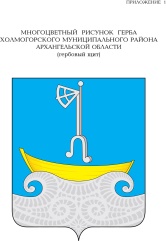 СОБРАНИЕ ДЕПУТАТОВ ХОЛМОГОРСКОГО МУНИЦИПАЛЬНОГО ОКРУГА АРХАНГЕЛЬСКОЙ ОБЛАСТИпервого созыва (двенадцатая очередная сессия)от 29 сентября 2023 года                                                                                  № 93Об установлении границ территории, на которой предполагается осуществление территориального общественного самоуправления «СОСЕДИ»В соответствии со статьей 27 Федерального закона от 06 октября 2003 года № 131-ФЗ «Об общих принципах организации местного самоуправления в Российской Федерации», Положением о территориальном общественном самоуправлении на территории Холмогорского муниципального округа Архангельской области, утвержденным решением Собрания депутатов Холмогорского муниципального округа Архангельской области от                          08 декабря 2022 года №23, Уставом Холмогорского муниципального округа Архангельской области Собрание депутатов Холмогорского муниципального округа Архангельской области решает:1. Установить границы территории, на которой предполагается осуществление территориального общественного самоуправления «СОСЕДИ», согласно приложению №1 к настоящему Решению.2. Границы территории, на которой осуществляется территориальное общественное самоуправление, не являются границами земельного участка и не попадают в сферу действия земельного законодательства.3. Настоящее решение вступает в силу со дня его официального опубликования (обнародования) в газете «Холмогорский вестник». Председатель Собрания депутатовХолмогорского муниципального округаАрхангельской области                                                                    Е.В. КирчигинГлава Холмогорского муниципального округаАрхангельской области                                                                        П.В. ВолосатовПриложение № 1 кРешению Собрания депутатовХолмогорского муниципального округаАрхангельской области № 93 от 29 сентября 2023 года Границы территории, на которой предполагается осуществление территориального общественного самоуправления «СОСЕДИ»________________Наименование улицы (деревни)Номер домас. Холмогоры, ул. Ломоносовас дома № 47 по дом № 69с. Холмогоры, ул. Красноармейскаяд. № 38, № 38 А, № 40 А, № 42 А, № 44 Ас. Холмогоры,  пл. Морозовад. № 3, 3А, 7, 7Б, 8, 8 А, 9